
SPISAK SUDSKIH TUMAČA ZA GRAD PROKUPLJE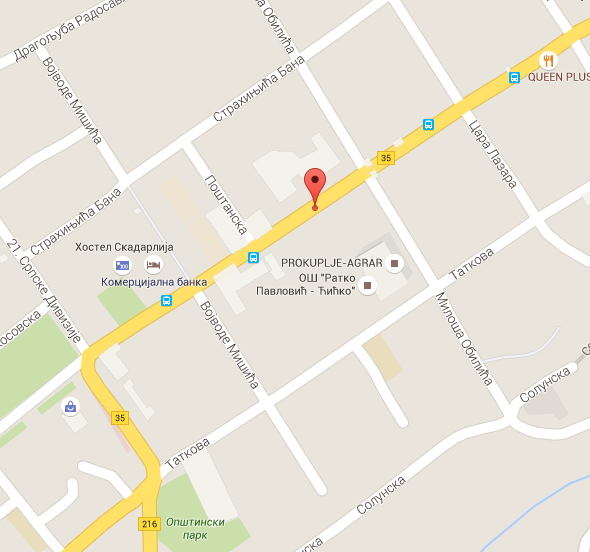 Sudski tumač za engleski jezik Prokuplje
Sudski tumač za hebrejski jezik Prokuplje
Sudski tumač za nemački jezik Prokuplje
Sudski tumač za persijski jezik Prokuplje
Sudski tumač za francuski jezik Prokuplje
Sudski tumač za hrvatski jezik Prokuplje
Sudski tumač za italijanski jezik Prokuplje
Sudski tumač za japanski jezik Prokuplje
Sudski tumač za ruski jezik Prokuplje
Sudski tumač za latinski jezik Prokuplje
Sudski tumač za norveški jezik Prokuplje
Sudski tumač za mađarski jezik Prokuplje
Sudski tumač za švedski jezik Prokuplje
Sudski tumač za makedonski jezik Prokuplje
Sudski tumač za španski jezik Prokuplje
Sudski tumač za pakistanski jezik Prokuplje
Sudski tumač za kineski jezik Prokuplje
Sudski tumač za znakovni jezik ProkupljeSudski tumač za bosanski jezik Prokuplje
Sudski tumač za poljski jezik Prokuplje
Sudski tumač za arapski jezik Prokuplje
Sudski tumač za portugalski jezik Prokuplje
Sudski tumač za albanski jezik Prokuplje
Sudski tumač za romski jezik Prokuplje
Sudski tumač za belgijski jezik Prokuplje
Sudski tumač za rumunski jezik Prokuplje
Sudski tumač za bugarski jezik Prokuplje
Sudski tumač za slovački jezik Prokuplje
Sudski tumač za češki jezik Prokuplje
Sudski tumač za slovenački jezik Prokuplje
Sudski tumač za danski jezik Prokuplje
Sudski tumač za turski jezik Prokuplje
Sudski tumač za finski jezik Prokuplje
Sudski tumač za ukrajinski jezik Prokuplje
Sudski tumač za grčki jezik Prokuplje
Sudski tumač za holandski jezik Prokuplje
Sudski tumač za korejski jezik Prokuplje
Sudski tumač za estonski jezik ProkupljeLokacijaul. Ratka Pavlovića bb, 18400 ProkupljeInternetakademijaoxford.comTelefon069/4 – 5555 - 84Radno vreme8:00 AM – 4:00 PM
9:00 AM – 2:00 PM (Subotom)